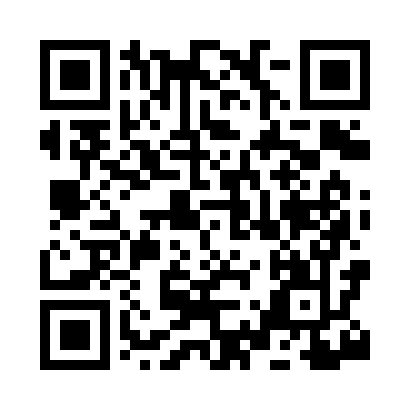 Prayer times for Bull Station, South Carolina, USAMon 1 Jul 2024 - Wed 31 Jul 2024High Latitude Method: Angle Based RulePrayer Calculation Method: Islamic Society of North AmericaAsar Calculation Method: ShafiPrayer times provided by https://www.salahtimes.comDateDayFajrSunriseDhuhrAsrMaghribIsha1Mon4:536:161:265:108:359:582Tue4:536:161:265:108:359:583Wed4:546:171:265:108:359:584Thu4:556:171:265:108:359:585Fri4:556:181:265:108:359:576Sat4:566:181:275:108:359:577Sun4:576:191:275:118:359:578Mon4:576:191:275:118:349:569Tue4:586:201:275:118:349:5610Wed4:596:201:275:118:349:5511Thu4:596:211:275:118:339:5512Fri5:006:211:275:118:339:5413Sat5:016:221:275:118:339:5414Sun5:026:231:285:118:329:5315Mon5:036:231:285:118:329:5216Tue5:036:241:285:128:319:5217Wed5:046:251:285:128:319:5118Thu5:056:251:285:128:309:5019Fri5:066:261:285:128:309:5020Sat5:076:261:285:128:299:4921Sun5:086:271:285:128:299:4822Mon5:096:281:285:128:289:4723Tue5:096:281:285:128:289:4624Wed5:106:291:285:128:279:4625Thu5:116:301:285:128:269:4526Fri5:126:301:285:128:269:4427Sat5:136:311:285:118:259:4328Sun5:146:321:285:118:249:4229Mon5:156:331:285:118:239:4130Tue5:166:331:285:118:229:4031Wed5:176:341:285:118:229:39